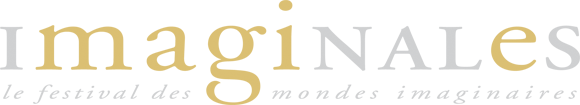 15ème édition, du jeudi 26 au dimanche 29 mai 2016 à ÉpinalYourte du conteLes littératures de l’imaginaire s’inspirent des mythes fondateurs, des légendes et des épopées ; elles puisent aussi aux sources des cultures populaires…La Yourte du conte présente depuis 2015 un programme de spectacles et de lectures organisés avec la complicité de l’association Lire et Faire Lire, et celle d’auteurs qui s’en emparent en toute liberté. Les lecteurs bénévoles de Lire et Faire Lire proposeront des lectures à voix haute à partir d’ouvrages sélectionnés par la Bibliothèque Médiathèque d’Epinal.Date : vendredi 27 mai 2016 Séances de 30 minutes à différents horairesInscriptions et réservations : Ligue de L’enseignement des Vosges – Lire et faire LireTel : 03 29 69 64 68 – mail : culturel@fol-88.com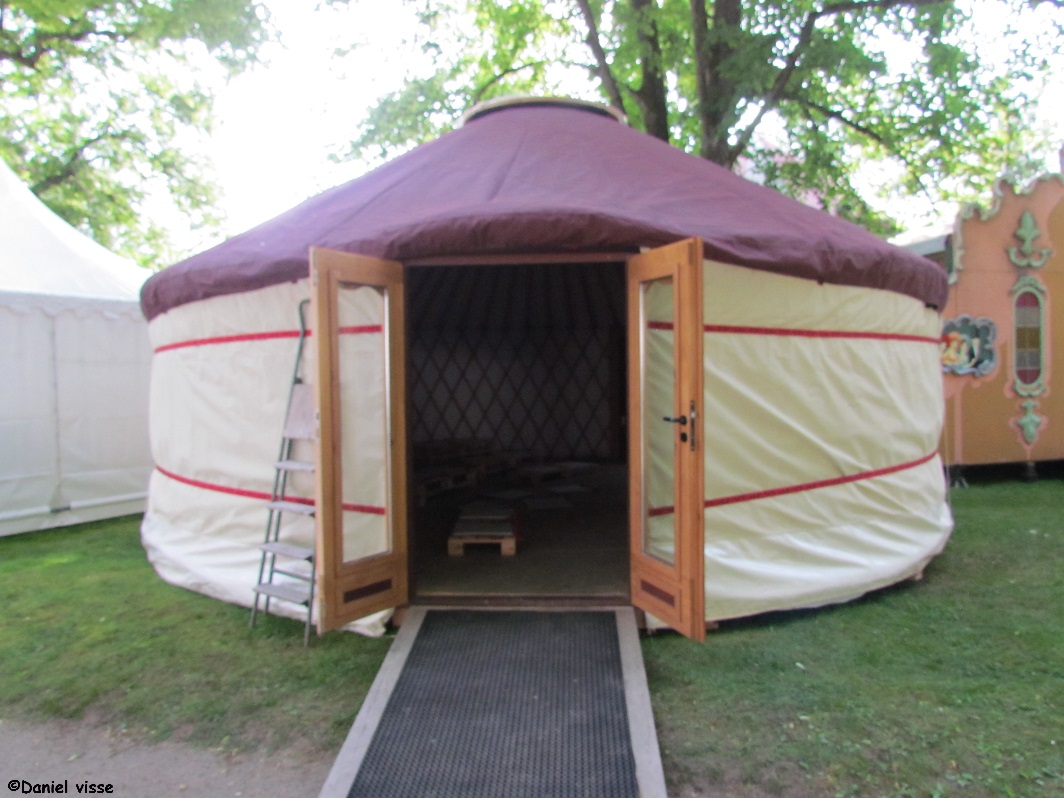 